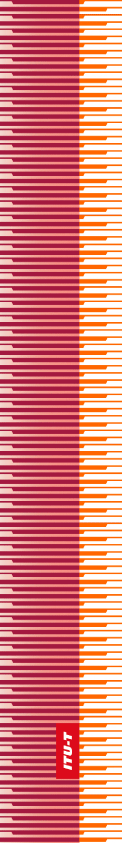 
الجمعية العالمية لتقييس الاتصالاتجنيف، 9-1 مارس 2022القـرار 48 – أسماء الميادين الدولية (المتعددة اللغات)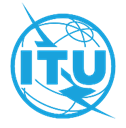 تمهيـدالاتحاد الدولي للاتصالات وكالة متخصصة للأمم المتحدة في ميدان الاتصالات. وقطاع تقييس الاتصالات (ITU-T) هو هيئة دائمة في الاتحاد الدولي للاتصالات. وهو مسؤول عن دراسة المسائل التقنية والمسائل المتعلقة بالتشغيل والتعريفة، وإصدار التوصيات بشأنها بغرض تقييس الاتصالات على الصعيد العالمي.وتحدد الجمعية العالمية لتقييس الاتصالات (WTSA) التي تجتمع مرة كل أربع سنوات المواضيع التي يجب أن تدرسها لجان الدراسات التابعة لقطاع تقييس الاتصالات وأن تُصدر توصيات بشأنها.وتتم الموافقة على هذه التوصيات وفقاً للإجراء الموضح في القرار رقم 1 الصادر عن الجمعية العالمية لتقييس الاتصالات.وفي بعض مجالات تكنولوجيا المعلومات التي تقع ضمن اختصاص قطاع تقييس الاتصالات، تعد المعايير اللازمة على أساس التعاون مع المنظمة الدولية للتوحيد القياسي (ISO) واللجنة الكهرتقنية الدولية (IEC).© ITU 2022جميع الحقوق محفوظة. لا يجوز استنساخ أي جزء من هذه المنشورة بأي وسيلة كانت إلا بإذن خطي مسبق من الاتحاد الدولي للاتصالات.القـرار 48 (المراجَع في جنيف، 2022)أسماء الميادين الدولية (المتعددة اللغات)(فلوريانوبوليس، 2004؛ جوهانسبرغ، 2008؛ دبي، 2012؛ جنيف، 2022)إن الجمعية العالمية لتقييس الاتصالات (جنيف، 2022)،إذ تأخذ بعين الاعتبار أ )	الأجزاء ذات الصلة من القرار 102 (المراجَع في دبي،2018 ) لمؤتمر المندوبين المفوضين؛ب)	القرار 133 (المراجَع في دبي،2018 ) لمؤتمر المندوبين المفوضين؛ج)	النواتج ذات الصلة لمرحلتي القمة العالمية لمجتمع المعلومات (WSIS)؛د )	الدور المتطور للجمعية العالمية لتقييس الاتصالات، وفقاً للقرار 122 (المراجَع في غوادالاخارا، 2010) لمؤتمر المندوبين المفوضين؛ﻫ )	الخطة الاستراتيجية للاتحاد للفترة 2008-2011 التي توضح الدور الهام للتعددية اللغوية في تمكين جميع البلدان من المشاركة الكاملة في أعمال الاتحاد، وفي بناء مجتمع عالمي للمعلومات يكون مفتوحاً للجميع، وفي تحقيق أهداف القمة العالمية لمجتمع المعلومات ومقاصدها،وإذ تضع في اعتبارها أ )	أنه يتعين إجراء المزيد من المناقشات المتعمقة للقضايا السياسية والاقتصادية والتقنية المتصلة بأسماء الميادين الدولية (المتعددة اللغات) والناشئة عن التفاعل بين السيادة الوطنية وضرورة التنسيق والتوفيق على الصعيد الدولي؛ب)	أن المنظمات الدولية الحكومية ظلت تؤدي دوراً في تسهيل تنسيق قضايا السياسة العامة المتصلة بالإنترنت وينبغي أن تواصل أداء هذا الدور؛ج)	أن المنظمات الدولية ظلت هي الأخرى تؤدي دوراً هاماً في تطوير المعايير التقنية والسياسات ذات الصلة بالإنترنت وينبغي أن تواصل أداء هذا الدور؛د )	أن تاريخ قطاع تقييس الاتصالات بالاتحاد (ITU-T) حافل بالنجاح في معالجة قضايا مشابهة في الوقت المناسب، وخصوصاً بالنسبة لاستخدام مجموعات الأحرف غير اللاتينية؛ﻫ )	الأنشطة الجارية في المنظمات الأخرى ذات الصلة،تقـرر أن تُكلّف لجنة الدراسات 16 لقطاع تقييس الاتصالات بالاتحاد ولجان الدراسات الأخرى ذات الصلةبمواصلة دراسة أسماء الميادين الدولية (المتعددة اللغات) ومواصلة الاتصال والتعاون مع الكيانات الملائمة في هذا المجال، سواء كانت دولية حكومية أو غير حكومية،تُكلّف مدير مكتب تقييس الاتصالاتباتخاذ الإجراءات الملائمة لتسهيل الأعمال المذكورة أعلاه وتقديم تقرير سنوي إلى مجلس الاتحاد بشأن التقدم المحرز في هذا المجال،تدعو الدول الأعضاء وأعضاء القطاع والأفرقة الإقليمية المعنيةإلى المساهمة في هذه الأنشطة.الاتحــاد  الـدولــي  للاتصــالاتITU-Tقطـاع تقييس الاتصـالات
في الاتحاد الدولي للاتصالات